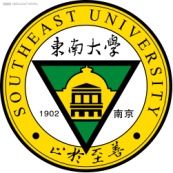 国家重点研发计划重点专项项目启动暨实施方案论证会XXXXX项目名称XXXX（XXXX项目编号XXX）东南大学20XX年XX月XX日一、会议议程会议地点： 会议时间：会场：报到时间及地点：二、参会人员参会领导科技部专家项目咨询专家委员会项目及课题组成员三、其他事项（一）会议地址南京钟山宾馆（江苏省会议中心），南京市玄武区中山东路307号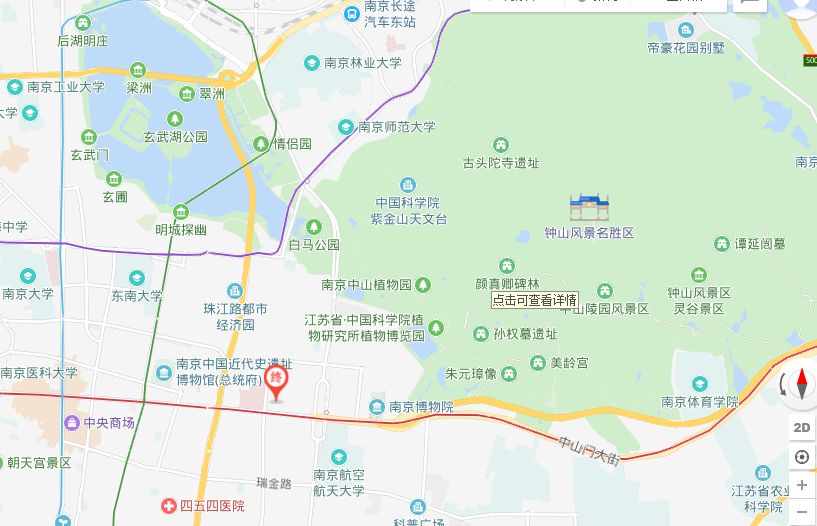 1. 南京南站（高铁）距离约9.3公里，出租车约20分钟，打车费用约25元。路线1：从南京南站乘坐地铁3号线（往林场方向）至大行宫站（8站）下车，站内换乘地铁2号线（往经天路方向）至西安门站（1站）下车，4号口出，步行610米可到达。 路线2：从南京南站乘坐地铁3号线（往林场方向）至浮桥站（9站）下车，1号口出，步行20米至公交四牌楼站，换乘52路公交至黄埔路站（4站）下车，再步行110米可到达。 路线3：从南京南站乘坐地铁1号线（往迈皋桥方向）至新街口站（8站）下车，站内换乘地铁2号线（往经天路方向）至西安门站（2站）下车，4号口，步行610米可到达。 2. 南京火车站/南京长途汽车站（小红山站）距离约7.2公里，出租车约18分钟，打车费用约19元。路线1：从南京站/南京长途汽车站乘坐地铁3号线（往秣周东路方向）至大行宫站（4站）下车，站内换乘地铁2号线（往经天路方向）至西安门站（1站）下车，4号口出，步行610米可到达。 路线2：从南京站/南京长途汽车站乘坐地铁3号线（往秣周东路方向）至浮桥站（3站）下车， 1号口出，步行20米至公交四牌楼站，换乘52路公交至黄埔路站（4站）下车，再步行110米可到达。 路线3：从南京站/南京长途汽车站乘坐地铁1号线（往中国药科大学方向）至新街口站（5站）下车，站内换乘地铁2号线（往经天路方向）至西安门站（2站）下车， 4号口出，步行610米可到达。 3. 南京禄口机场距离约41.1公里，出租车约40分钟，打车费用约120元。路线1：从禄口机场乘坐地铁S1号线（往南京南站方向）至南京南站（7站）下车，站内换乘地铁3号线（往林场方向）至大行宫站（8站）下车，站内换乘地铁2号线（往经天路方向）至西安门站（1站）下车，4号口出，步行610米可到达。 路线2：从禄口机场乘坐地铁S1号线（往南京南站方向）至南京南站（7站）下车，站内换乘地铁1号线（往迈皋桥方向）至新街口站（8站）下车，站内换乘地铁2号线（往经天路方向）至西安门站（2站）下车， 4号口出，步行610米可到达。 路线3：乘坐机场巴士1号线至龙蟠中路·逸仙桥站（即西华门站）（4站）下车，步行1.1公里可到达。（二）住宿酒店已按参会人员名单预留房间。按酒店规定，在离店当天12点前必须退房。请参会者保管好房卡，自行退房。（三）提醒请各位专家按时参加会议，如有特殊原因推迟或提前到达会场，请及时联系会务组人员。（四）会务联系人时间会议议程主持人09:00-09:10项目牵头单位领导讲话项目牵头单位09:10-09:20专项办相关负责人讲话项目牵头单位09:20-09:30专家介绍，颁发项目专家聘书项目牵头单位09:30-09:45合影项目牵头单位09:45-10:15项目实施方案报告专项办10:15-11:45项目实施方案研讨、论证专项办11:45-13:30   午餐11:45-13:30   午餐11:45-13:30   午餐13:30-15:00专项办宣贯科技管理政策、介绍工作要求专项办15:00-15:25课题一汇报研究内容、年度工作计划及预期性成果，专家质询与讨论项目牵头单位15:25-15:50课题二汇报研究内容、工作实施计划及预期性成果，专家质询与讨论项目牵头单位15:50-16:15课题三汇报研究内容、工作实施计划及预期性成果，专家质询与讨论项目牵头单位16:15-16:40课题四汇报研究内容、工作实施计划及预期性成果，专家质询与讨论项目牵头单位16:40-17:05课题五汇报研究内容、工作实施计划及预期性成果，专家质询与讨论项目牵头单位17:05-17:30会议总结项目牵头单位序号姓名工作单位职务/职称12345序号姓名工作单位职务/职称12345序号姓名工作单位职务/职称12345序号姓名工作单位备注电话东南大学项目负责人课题一 ：xxxxxxxxxxxx课题一 ：xxxxxxxxxxxx课题一 ：xxxxxxxxxxxx课题一 ：xxxxxxxxxxxx课题一 ：xxxxxxxxxxxx1课题负责人23456789101112131415课题二：xxxxxxxxx课题二：xxxxxxxxx课题二：xxxxxxxxx课题二：xxxxxxxxx课题二：xxxxxxxxx16课题负责人17181920212223课题三：xxxxxxxxxxx课题三：xxxxxxxxxxx课题三：xxxxxxxxxxx课题三：xxxxxxxxxxx课题三：xxxxxxxxxxx24课题负责人25262728293031课题四：xxxxxxxxxxx课题四：xxxxxxxxxxx课题四：xxxxxxxxxxx课题四：xxxxxxxxxxx课题四：xxxxxxxxxxx32课题负责人3334353637383940414243444546474849505152课题五：xxxxxxxxxxxxx课题五：xxxxxxxxxxxxx课题五：xxxxxxxxxxxxx课题五：xxxxxxxxxxxxx课题五：xxxxxxxxxxxxx53课题负责人5455565758596061626364656667686970